.Section 1: Cha Cha Cha forward and backSection 2: Cha Cha Cha half Turn LF and RT, Rock back, RecoverSection 3: Sailor Step LF and RT, Rock StepSection 4: Cha Cha RT and LF, VineOptional: End dance After 3rd time “Can you hear that” - cha cha up, cha cha cha turning left, cha cha, up/back, step right up, End.Bermy Cha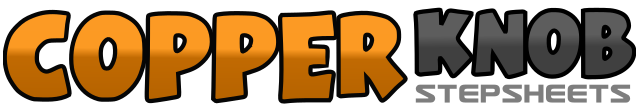 .......Count:32Wall:4Level:Beginner.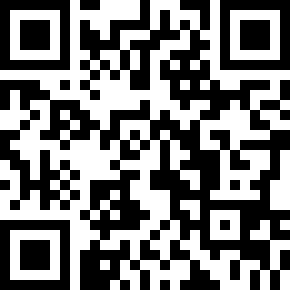 Choreographer:Lucinda E. Dixon (USA) - May 2022Lucinda E. Dixon (USA) - May 2022Lucinda E. Dixon (USA) - May 2022Lucinda E. Dixon (USA) - May 2022Lucinda E. Dixon (USA) - May 2022.Music:Bam Bam - Chaka Demus & PliersBam Bam - Chaka Demus & PliersBam Bam - Chaka Demus & PliersBam Bam - Chaka Demus & PliersBam Bam - Chaka Demus & Pliers........1-4LF Cha Cha Cha Step Up5-8RT Cha Cha Cha Step back1-4LF Cha Cha Cha ½ Turn, RT Rock Back, Recover5-8RT Cha Cha Cha ½ Turn, LF Rock Back, Recover1-4RT behind LF, LF out, tap RT; LF Rock fwd Recover5-8LF behind RT, RT out, tap LF; RT Rock fwd Recover1-4Cha Cha Cha RT; Cha Cha Cha LF5-8Step RT behind LF, LF Step out, Pivot ¼ Turn LF